Cheyenne Regional Medical Center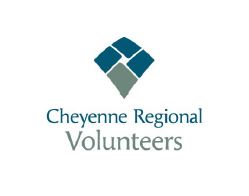 				    Volunteer Organization                                          GRANT COMMITTEE GUIDELINESGrant must impact patients or customers of CRMCNo Grant that would cover salaries, wage and/or contract employee will be considered.No Grant asking for travel costs for whatever purpose will be considered.No education conferences, seminars or training courses will be considered.The above guidelines apply to everything outside of the Volunteer organization.Grant Applications must be of a tangible nature.Julie LongMarch 1, 2018Subject to Volunteer Board Approval.					